Urząd Gminy w Złejwsi Wielkiej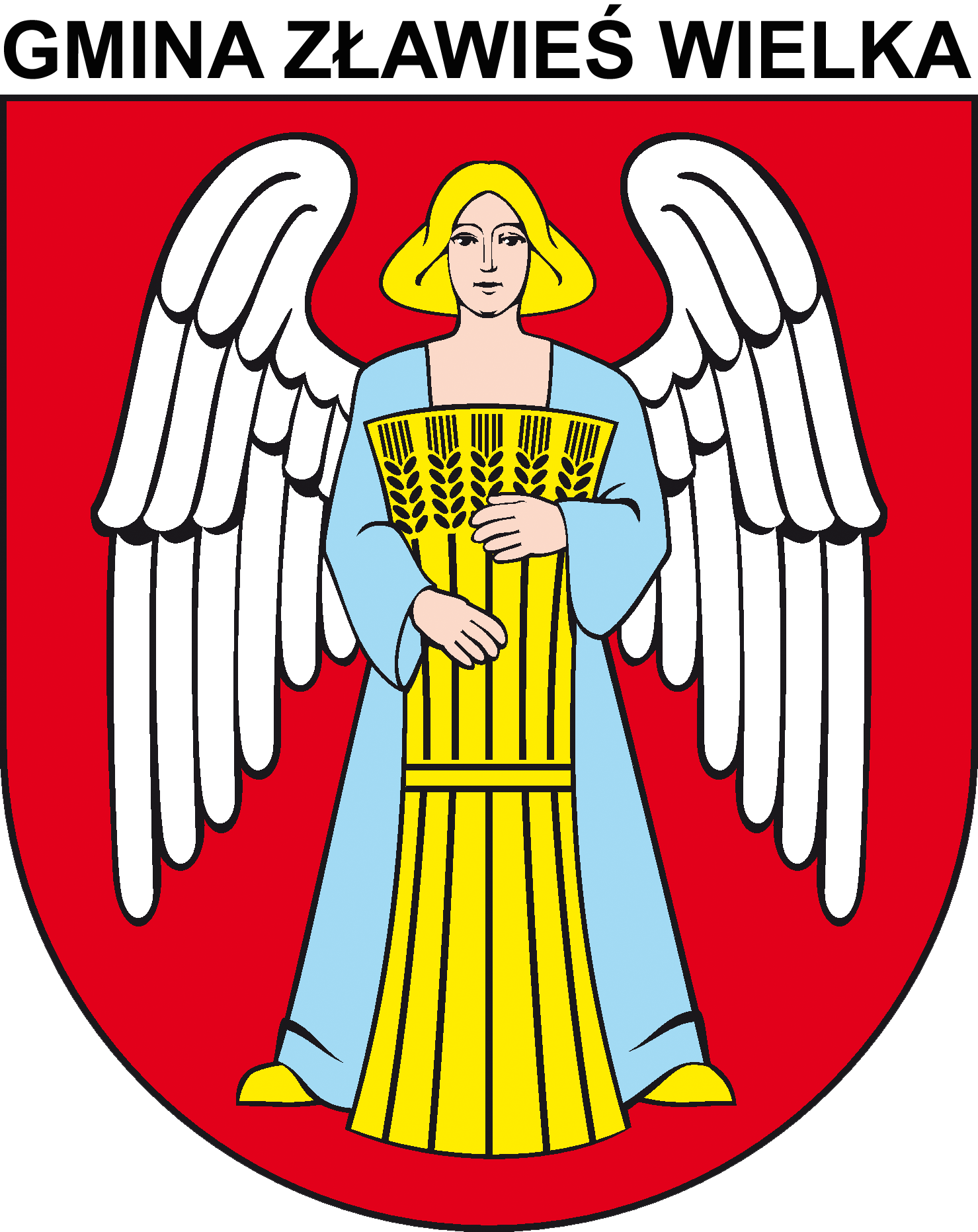 Karta zgłoszeniowa drużynyNazwa drużyny: ……………………………………………………………............…….Osoba kontaktowa: ………………………………………………………………............Telefon kontaktowy: ..…………………………………………………………................e-mail: …………………………………………………………………….………..............Administratorem danych osobowych jest Urząd Gminy w Złejwsi Wielkiej z siedzibą w Złejwsi Wielkiej, ul. Handlowa 7. Powyższe dane zbierane są w celu przeprowadzenia prawidłowej rejestracji na bieżący Gwiazdkowy Turniej Halowej piłki nożnej  „O Puchar Wójta Gminy Zławieś Wielka 2017”. Dane zostały pozyskane od podmiotu biorącego udział w rozgrywkach. Osobie, której dane zostały pozyskane w sposób opisany powyżej przysługuje prawo do dostępu do swoich danych oraz ich poprawiania oraz wszelkie uprawnienia wynikające z art. 32 ust. 1 pkt 7 i 8 ustawy z dnia 29 sierpnia 1997 r. o ochronie danych osobowych (Dz. U. z 2014 r. poz 1182 z późn. zm.)Oświadczenie Na podstawie §2 ust. 1 pkt 1 Rozporządzenia Ministra Edukacji z dnia 12 września 2001 r. w sprawie szczególnych zasad i warunków prowadzenia działalności w dziedzinie rekreacji ruchowej (Dz. U. z 2001 r. nr 81, 889)  ja niżej podpisany oświadczam, że jestem zdrowa/y i zdolna/y do udziały w gwiazdkowym turnieju piłki halowej nożnej „O Puchar Wójta Gminy Zławieś Wielka 2017”.Oświadczam, iż zapoznałam/łem się z regulaminem gwiazdkowego turnieju „O Puchar Wójta Gminy Zławieś Wielka 2017” i w pełni go akceptuję oraz oświadczam, że nie będę wnosił/a żadnych roszczeń/odszkodowań zdrowotnych wobec Organizatora.Uczestnik oświadcza, że wyraża zgodę na przetwarzanie danych osobowych dla potrzeb realizacji gwiazdkowego turnieju halowej piłki nożnej „O Puchar Wójta Gminy Zławieś Wielka 2017”, a w szczególności procesu rekrutacji, monitoringu i ewaluacji, zgodnie z ustawą o ochronie danych osobowych z dnia 29 sierpnia 2002 r. (Dz. U. 2014  r.  poz.)Uczestnik rozgrywek wyraża zgodę na wykorzystanie swojego wizerunku do celów marketingowych (film, zdjęcia). Jeżeli nie wyraża zgody na umieszczenie swoich zdjęć proszony jest o pisemne poinformowanie organizatora. L.p.Imię i nazwiskoCzytelny podpis123456789